    GREENWOOD PUBLIC SCHOOL, ADITYAPURAM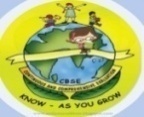 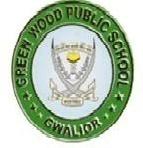 OUR MOTTO-DEVELOPMENT WITH DELIGHTSYLLABUS FOR TERM-II (2020-21)CLASS- VISUBJECT                                     SYLLABUSENGLISHNew Pathways Literature Return to Air, The women Painters of Mithila.Quality, Lob’s Girl, The Canterville GhostENGLISHWriting SkillsDiary Entry, Story Writing , Complaint Letter, Letter to EditorParagraph-Morning Assembly in my School , Ill effects of watching TelevisionENGLISHGrammarPerfect Tense, Future Perfect Tense, Verbs- Transitive and Intransitive, Active and Passive Voice, Subject-verb agreement, Adverbs, Position and Comparison of Adverbs, Prepositions, Conjunctions, Interjections, Punctuation, Transformation of sentences, Direct and Indirect speech, Phrases, Types of Phrases.ENGLISHGroup RecitationOlympic Granny, Indian weavers. Colonel Fazackerley, Butter worth- toastHINDIवसंत साथी हाथ बढ़ाना (कविता) , टिकट एल्बम   ,   झाँसी की रानी (कविता) संसार पुस्तक हैं ,  लोकगीत , नौकर , वन के मार्ग में ,  साँस-साँस में बाँसHINDIव्याकरण कारक, उपसर्ग , प्रत्यय , क्रिया , काल , समास , क्रिया विशेषण, संबंध बोधक , अव्यय , वाक्य , विराम चिन्ह , मुहावरे , अनेकार्थी शब्द , लोकोक्तियाँHINDIपठन कौशलअपठित गधांश , पधांश	HINDIलेखन कौशलअनौपचारिक पत्र , विज्ञापन लेखन , अनुच्छेद लेखन , विज्ञापन लेखन , सूचना लेखन , संवाद लेखन , पत्र लेखन , चित्र वर्णनMATHEMATICSChapters- 8, 9,10,11,12,13,14Subject Enrichment- 1.To collect data and  represent it on a bar graph.2.To understand the concept of proper and equivalent fractions by paper folding.3.To derive the formula for the perimeter of rectangle. 4.To determine the no. of lines of symmetry of various shapes by paper folding.SANSKRITदीपावली , उधानकरणस्य  आनन्द: , कर्णाटक प्रदेश : ( पत्र लेखनम )सुभाषितानि, खगोलीय वेधशाला , क्रिकेट क्रीड़ा , बुलेटयानमSANSKRITव्याकरणउपपद विभक्ति , संख्या प्रयोग:अव्ययानि समयSCIENCEChapters- 7 Getting to know plants     Chapters- 8  Body Movements       Chapters- 10 Motion and Measurement of Distances        Chapters- 11  Light , shadows and Reflection.       Chapters- 12 Electricity and CircuitsChapters- 13 Fun With Magnets                 Lab Activity: Page No. 107, 127, 143, 151, 168.SOCIAL SCIENCEHistoryChapters- 7 Rise of New Religions     Chapters- 8 The First Empire : The Mauryas	Chapters- 9  Life in Towns and VillagesChapters- 10 India from 4th Century  to 7th Century                 SOCIAL SCIENCEGeographyChapters-5 Four Realms of The EarthChapters- 6 Major Landforms of the EarthChapters- 8  India: Climate , Natural Vegetation and Wildlife               SOCIAL SCIENCECivicsChapters- 6 Rural AdministrationChapters- 7 Urban Administration	Chapters- 8  Rural and urban livelihood               COMPUTERPrequest ComputerChapter-6: Introduction to publisher 2013Chapter-8 Introduction to flash CSSChapter-10 Introduction to Microsoft small basic.       GKKnow for SureChapters- 10, 11, 12 , 13, 14, 15, 16, 17, 18